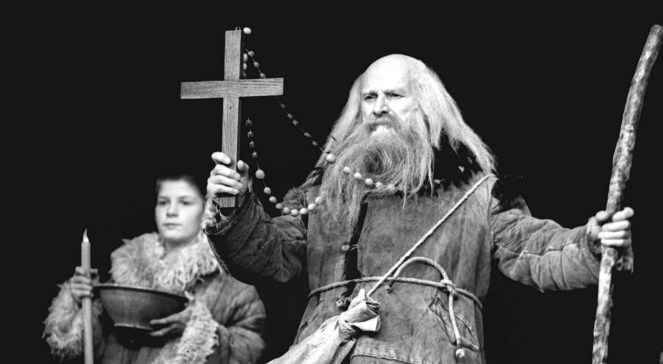 GUŚLARZ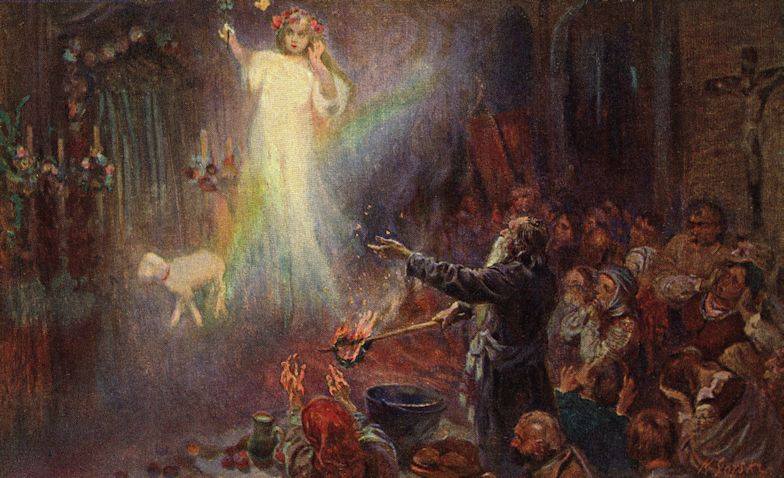 DUCH DZIEWCZYNY – ZOSI – DUCH POŚREDNI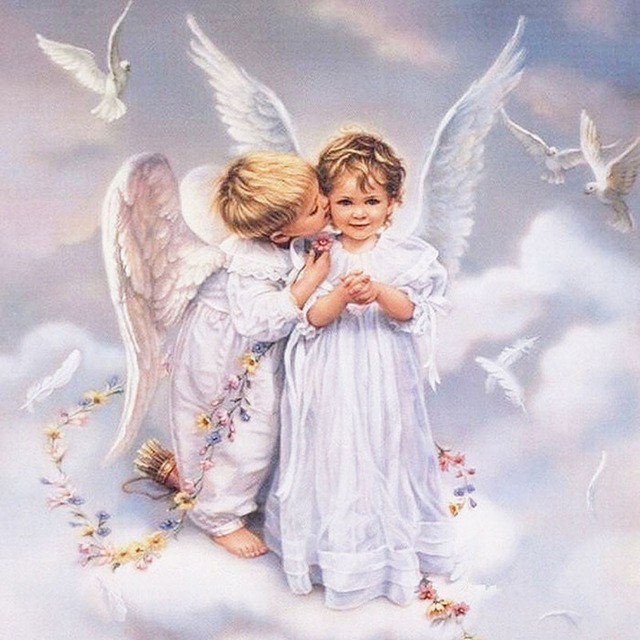 JÓZIO I RÓZIA – DUCHY LEKKIE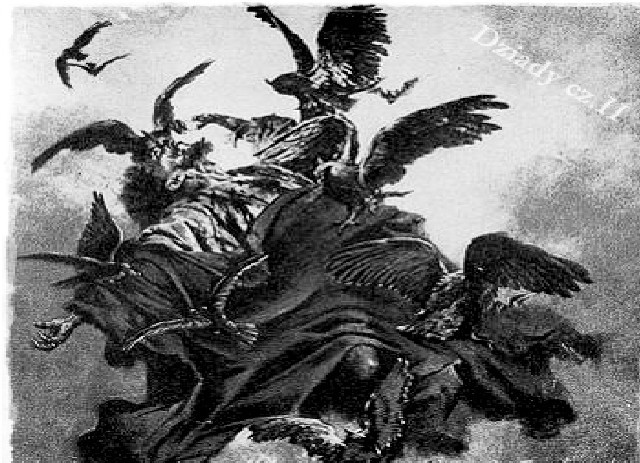 Widmo Złego Pana – duch najcięższy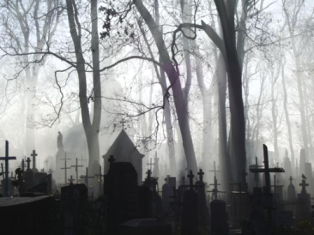 